关于组织导师团计划招收“普通招考博士”报名工作的安排详细通知见研招办网站：http://yzb.tju.edu.cn/xwzx/tkbs_xw/201606/t20160630_282037.htm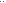 